22 мая в городе Когалыме стартовала Юбилейная XX Международная экологическая акция "Спасти и сохранить», которая продлиться году акция с 22 мая по 22 ноября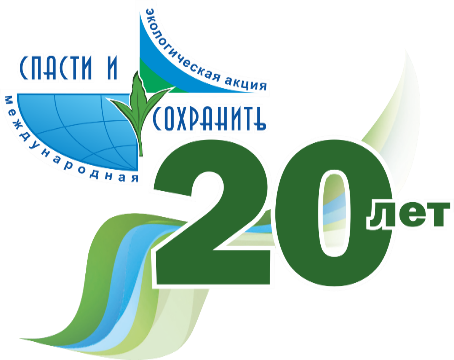 Тема экологической акции 2023 года – «Югра – территория экологического благополучия». Девиз – «Время действовать вместе!» - Акция «Спасти и сохранить» является традиционной и значимой, она объединяет большое количество неравнодушных людей, которые прикладывают свои силы, энергию и любовь в то, чтобы мы могли дышать чистым воздухом, гулять по паркам и скверам, любоваться природой и слышать пенье птиц» - отметил заместитель главы города Когалыма Александр МорозовВ рамках старта акции в Когалыме прошло несколько мероприятий, в том числе посадка деревьев в зеленой зоне около ТЦ «Миснэ», а также левобережной части города. Всего было высажено 47 деревьев.Образовательные организации города также присоединились к акции. Так, в детских садах прошло открытие окружного экологического фестиваля «Эколята Югры – Друзья и защитники уникальной природы Севера!».Сегодня запущена «Зеленая волна» и нами запланировано большое количество природоохранных и экологопросвятительских мероприятий. Ознакомиться с полной программой мероприятий можно на сайте Администрации города Когалыма, перейдя по ссылке https://www.admkogalym.ru/ekologiya/ekologicheskie-ak. #CПАСТИИСОХРАНИТЬ2023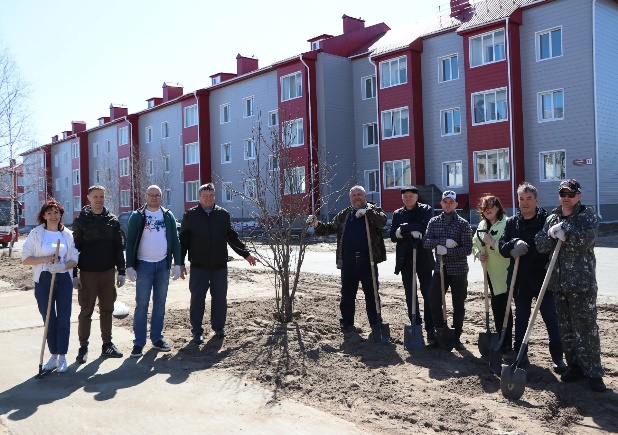 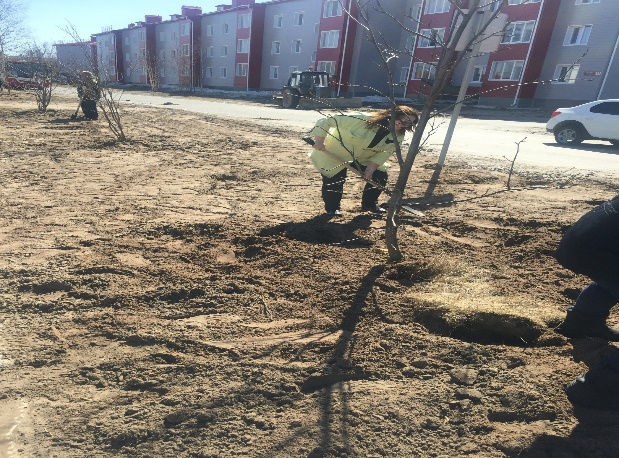 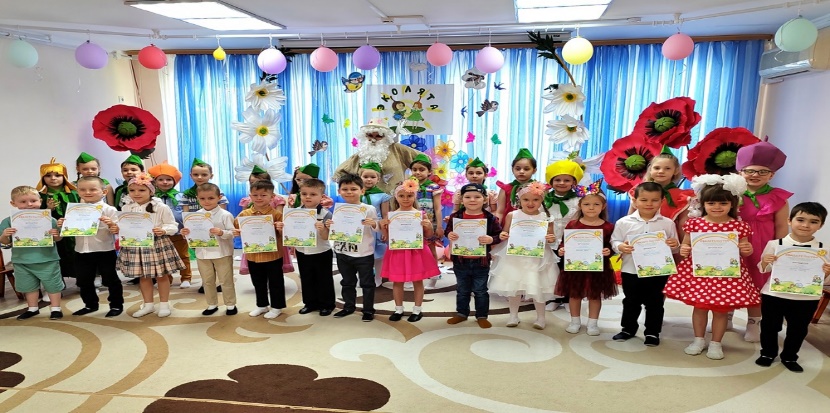 